	Le, 14 nov. 19Stage de SkiZinal du 24 au 28 novembre 2019Hébergement : en pension complète.Rendez-vous : dimanche 24 novembre vers 11h00 sortie 13. D'autres lieux sont envisageables, des précisions seront envoyées aux participants par mail la veille du départ.Fin du stage : jeudi 28 novembre vers 21h00 aux mêmes endroits.Les parents seront avertis par téléphone de l’heure exacte de retour dans la soirée.Programme : selon les conditions. Prix du stage :	   560 € tout compris.Important :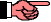 les inscriptions tardives risquent de ne pas être prises en considérationmerci aux stagiaires se déplaçant par leurs propres moyens de se signalerseuls les compétiteurs inscrits à "Alsace Ski Compétition" pour la saison 2019 - 2020 ont accès à ce stage. Leurs clubs, avant le départ, doivent à jour de leurs participations à "Alsace Ski Compétition".Prévoir : carte d’identité et autorisation de sortie du territoire, carte européenne de la sécurité sociale, skis limés et fartés, vêtements chauds, matériel pour l’entretien des skis, matériel habituel._________________________________________________________________________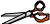 Inscription		26 au 30 novembre 19à faire parvenir impérativement avant mercredi 20 novembre 2019par mail obligatoirement à cette adresse : inscriptions.ski67@gmail.comet à votre responsable de club avec pour objet : 24 au 28 novembre 19 ZinalNOM et prénom : _ _ _ _ _ _ _ _ _ _ _ _ _ _ _ _ _ _ _ Paragraphe à remplir par les parents des mineursJe, soussigné(e) _ _ _ _ _ _ _ _ _ _ _ _ _ _ _ _ _ _ _ _ _ _ _ _ _ autorise les médecins à pratiquer sur mon enfant _ _ _ _ _ _ _ _ _ _ _ _ _ _ _ _ _ _ _ _ _ _ toute intervention en cas d’urgence et souhaite être averti(e) au n° de téléphone suivant : _ _ _ _ _ _ _ _ _ _ _ _ _ _Signature : _ _ _ _ _ _ _ _